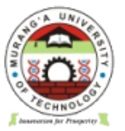 MURANG’A  UNIVERSITY OF TECHNOLOGYSCHOOL OF HEALTH SCIENCES UNIVERSITY EXAMINATIONS FOR THE DIPLOMA IN COMMUINITY HEALTH AND DEVELOPMENT2ND YEAR 1ST SEMESTER 2016/2017 ACADEMIC YEARMAIN CAMPUS______________________________________________________________________________UNIT TITLE: HEALTH EDUCATION AND PROMOTIONUNIT CODE: HDC 2213VENUE: 9TH FLOOR RM 2		STREAM: Dip. CHD		DATE: 13/ 12/ 2016				EXAM SESSION: 2.00 – 3.30 PMTIME: 1 ½  HRS______________________________________________________________________________INSTRUCTIONS Answer all questions in section A and  any 2   in section B Candidates are advised not to write on the question paperCandidates must hand in their answer booklets to the invigilator while in the examination room SECTION A SECTION A     Answer all questions in this section (30 marks)Define the concepts    (i) Health (2marks)                                             (ii) Health Promotion (1marks)State  any three  components that you would include in a  of health Education programme  in your community (3marks)List any 3 Health Promotion Strategies (3marks)(i)Define Health policy? (1mark)        (ii)State any 4 stages of Health Policy (2marks)i)Briefly explain the word “Theory” (1mark)        ii)State any 2 theories  (2 marks)6.Mention 3 Dimensions of Education in Community Health(3marks).7). State three major approaches commonly used in health education  giving examples in each case 										3mks 	8).State  3 examples what a Health Intervention is (3marks).9).Mention 3 types of Evaluation (3marks)10).State any 3  Community Based Education(3marks)SECTION B Answer any two Questions (30 Marks)(i)Discuss  the five importance of health behavior theory  (10 marks)                                           (ii)Importance of Health promotion at Individual at the Cmmunity level(5marks)(i)Discuss  any five Health promotion challenges(5marks)                                                                               ii)Discuss  the process of health promotion (10marks)a)Discuss 7 major Health priorities in Kenya. (7marks)b)Discuss the 4 any  Roles of a Community Health Educator (8 marks)     4.a)“Describe the five major strategies of health promotion according to Ottawa charter of 1986    (5 marks)b)Discuss steps in  planning  and evaluating  a health promotion program	(10marks).